Комбинированный тест для 3 классаФамилия, имя ученика………………………………………………………класс…………..Отгадай загадку.В день детёныш получает Триста граммов молокаИ в длину он достигаетДесять метров лишь пока.Став огромным, многотонным,Он питается планктоном.  ………………………………………………………………………………………………………Прочитай текст. Ответь на вопросы.     Киты – самые крупные животные на Земле. Они дышат не жабрами, а лёгкими. Кит может долго находиться  под водой, но всё же ему необходимо подниматься на поверхность, чтобы вдохнуть воздух. В воздухе, который кит выдыхает, много водяных паров. Вырываясь из ноздрей, пары охлаждаются и превращаются в столб мельчайших капелек воды. Бывает так: кита ещё не видно, а над морем уже появляется фонтан.     Киты – млекопитающие. Они рождают живых детёнышей и кормят их молоком.В мире существует более 70 различных видов китов. Учёные поделили их на две группы: зубатые киты и усатые. Самый большой из зубатых – кашалот. Его любимая пища – кальмары.  За ними он может нырять на километр и пробыть под водой несколько часов – такие большие у него лёгкие. В северных морях водятся другие зубатые киты – белухи и нарвалы. Когда стада белух появляются у берега, слышен их громкий рёв. У нарвала зубы недоразвиты, зато один превратился в рог – грозное оружие. К зубатым китам относятся дельфины и касатки.     К семейству усатых китов принадлежат самые крупные из животных – синие киты. Такой кит тяжелее 50 слонов!  В длину он достигает 34 метров. А детёныш синего кита только за одну кормёжку выпивает 100 литров молока. Усатые киты питаются, отфильтровывая мелких рачков (планктон) из морской воды при помощи так называемого китового уса – особых костяных пластин в пасти. Только на «завтрак» и  «обед» киту надо миллиард  рачков. Кроме синих китов существуют серые киты, киты – полосатики.     На китов издавна велась охота. Китовое мясо, жир, кости, кожа – всё находит применение. Теперь многие виды китов считаются редкими и охота на них запрещена. Так, горбоносый кит, обитающий в Северном Ледовитом океане, теперь находится под охраной. Он относится к усатым китам.  - Какое самое большое животное на Земле?..............................................................................- Что такое китовый ус? …………………………………………………………………………………………………………….- Что такое планктон? ……………………………………………………………………………………………………………….- Какой кит, живущий в Северном Ледовитом океане,  находится под охраной? …………………………………………………………………………………………………………………………………………………… - Какие киты издают резкие ревущие звуки? ………………………………………………………………………… - У какого кита на голове есть острый рог? ……………………………………………………………………………. - Как называется самый большой зубатый кит? …………………………………………………………………….На какие группы можно разделить всех китовых? Назови группы. Заполни таблицу, взяв названия животных из текста:К какой группе животных относятся киты:земноводныемлекопитающиерыбыАнаграмма. Отгадай слова, подчеркни лишнее слово.недьфил           …………………………..нельют              …………………………..такакас              …………………………..алшакот            ……………………………Кто автор сказки, где одним из героев является ЧУДО – ЮДО – РЫБА – КИТ ? Подчеркни правильный ответ.А.С. ПушкинП.П. ЕршовГ.Х. АндерсенИ.А. Крылов            - Как называется эта сказка? …………………………………………………………………………………….Реши задачи:Длина китовой акулы, самой большой рыбы на Земле, составляет 18 метров. Она на 7 метров короче, чем кит. Определи длину тела кита……………………………………………………………………………………………………………………………………………………………Тело китовой акулы длиннее касатки, но короче кита, а белуха больше тюленя, но меньше касатки. Кто самый маленький?..........................................................…………………………………………………………………………………………………………………………………….Известно, что голова кита составляет 1/3 часть его туловища. Какой длины голова кита, если весь кит длиной 24 метр. На сколько метров голова меньше самого кита? ………………………………………………………………………………………………………………………………………………………………………………………………………………………………………….Составь как можно больше слов из букв, которые входят в слово               МЛЕКОПИТАЮЩИЕ.……………………………………………………………………………………………………………………………………..……………………………………………………………………………………………………………………………………..……………………………………………………………………………………………………………………………………..……………………………………………………………………………………………………………………………………..Найди в тексте слова с безударными гласными в корне. Выпиши как можно больше слов, рядом напиши проверочное слово. ……………………………………………………………………………………………………………………………………….……………………………………………………………………………………………………………………………………….……………………………………………………………………………………………………………………………………….……………………………………………………………………………………………………………………………………….……………………………………………………………………………………………………………………………………….Найди в каждом ряду лишнее слово. Подчеркни его. Напиши, почему оно лишнее.Кашалот, нарвал, морж, китовая акула…………………………………………………………….Осьминог, дельфин,  планктон, тюлень…………………………………………………………..Акула, осьминог, китовый ус…………………………………………………………………………….Отгадай ребусы.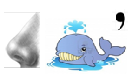 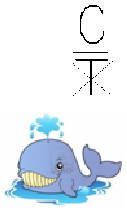 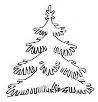  ________________________                    ________________________________                          С __________________________        ____________________________________________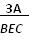 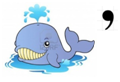 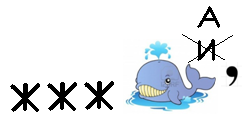 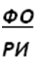 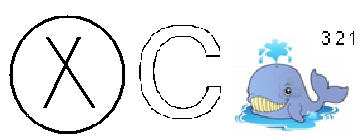 _______________________ __                _________________________________________Нарисуй ЧУДО – ЮДО – РЫБУ – КИТ, какой ты её себе представляешь?Какое из заданий тебе было интересно выполнять?.............................................................................................................................................................................................Что нового ты узнал о китах?.......................................................................................……………………………………………………………………………………………………………………………………….……………………………………………………………………………………………………………………………………….……………………………………………………………………………………………………………………………………….Книги, которые ты можешь почитать о китах и других морских обитателях.Э. Успенский «Подводные береты».  Детская литература, 2009В. Тройкин «Рассказы о китах» (фотокнига). Детская литература, 1982Г. Блит «Песня кита», 1990«Киты и дельфины. Величественные обитатели морей и океанов». КОНТЭНТ, 2009